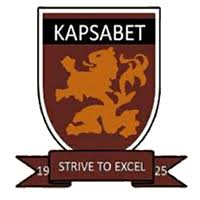 MATHEMATICS PAPER 1 (121/1)TRIAL 2, 2019MARKING SCHEME24. 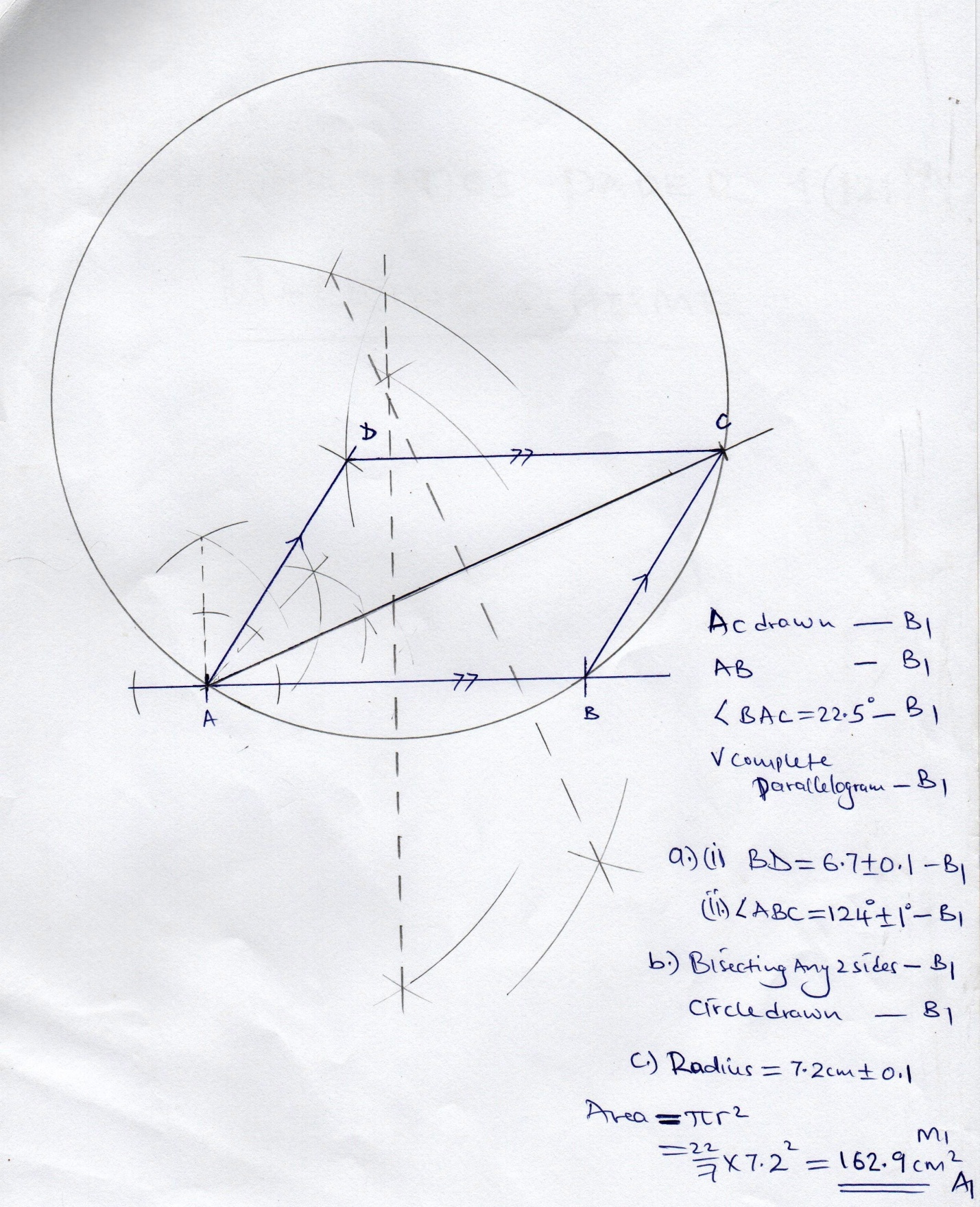 15/2 x 7/4 = 35/8 – 21/4 = -7/85/4 – 11/4 = -6/4 x 2= -37/5 x ¯ 5/-8-7/8 x 5/-8 = 35/64M1M1A12100/70 x 1400 = 20002300 – 2000300M1M1A1 3= 2x³yzM1A14X + 1 ≤ 4x – 5x≥ 24x – 5< 3 x 2X < 7              -1   0    1    2     3     4    5     6     7    8B1B1B15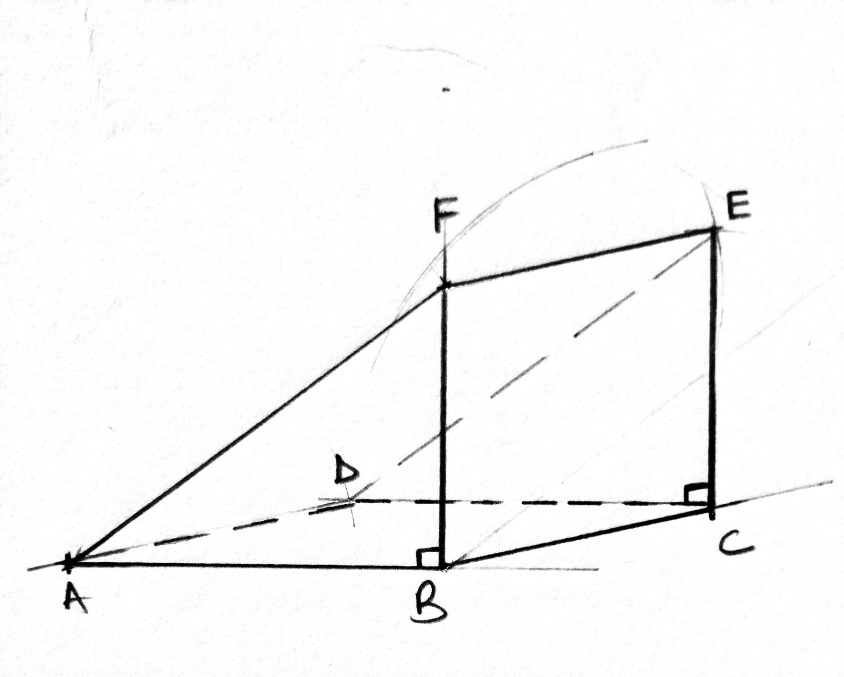 SA = 2 x ½ x 4 x3 + 4 x 3 + 3 x 3 + 5 x 3     = 48cm²B1             and equal                    SidesB1 √  Solid show broken linesM1A161,2,3,4,4,5,6,6,7,7,8,9,9,Q1 = 3 + 4  = 3.5             2Q3 = 7 + 8    =    7.5             2Q.D = ½(7.5 – 3.5)         =   2B1   (Bolt Q, & Q3M1A172 3/2x = 2123/2x = 12X = 8M1A18Men      Days      Trench Length15           8                   24018           ?                   360No. of Days = 8x 15/18 x 360/240                       = 10daysM1M1A19No.            sf    log0.921                  T.96430.00739                                                        3.8329_0.023                                2.3617                                          T. 47121.4712                              3    6.663 x 10-1 = 1.8237       = 0.6663M1 all logsM1 (+ & -)M1 (÷3)A110Exterior = xInterior = 1/8xX + 1/8x = 180X = 160⁰No. of sides = 360/20 = 18sidesM1A1B111T + A = A1X – 1  +  4    =   92 – y       6         12X – 4 + 4 = 9X = 62 – y + 6 = 12Y = +4M1A1B112 (i)6200 x 48.12   = 298,344298,344 – 100,000= 198,34480/100 x 198,344= 158,675.20B1M1A113   8.4       =     CNSin100⁰      Sin 42⁰CN = 8.4sin 42⁰           Sin 100= 5.7cmM1M1A114B14x + 5 = 3/2 (x + 10)5/2x = 20Son –x = 8yrsFather = 4(8) = 32yrsSum = 8 + 32      = 40yrsM1M1A115140/360 x 22/7 x D = 11Dian = 11 x 360 x 7                140 x 22D = 9cm.Radius = 4.5Area of sector= 140/360 x 22/7 x 4.5²= 24.75cm²M1A1M1A116Nume  =  x² + 3x + 3x + 9                  (x + 3) (x +3)Deno  =  (x + 3)(x – 3)Therefore (x + 3) (x +3)(x + 3) (x – 3)                 = x + 3                    x - 3SECTION BSECTION BSECTION B17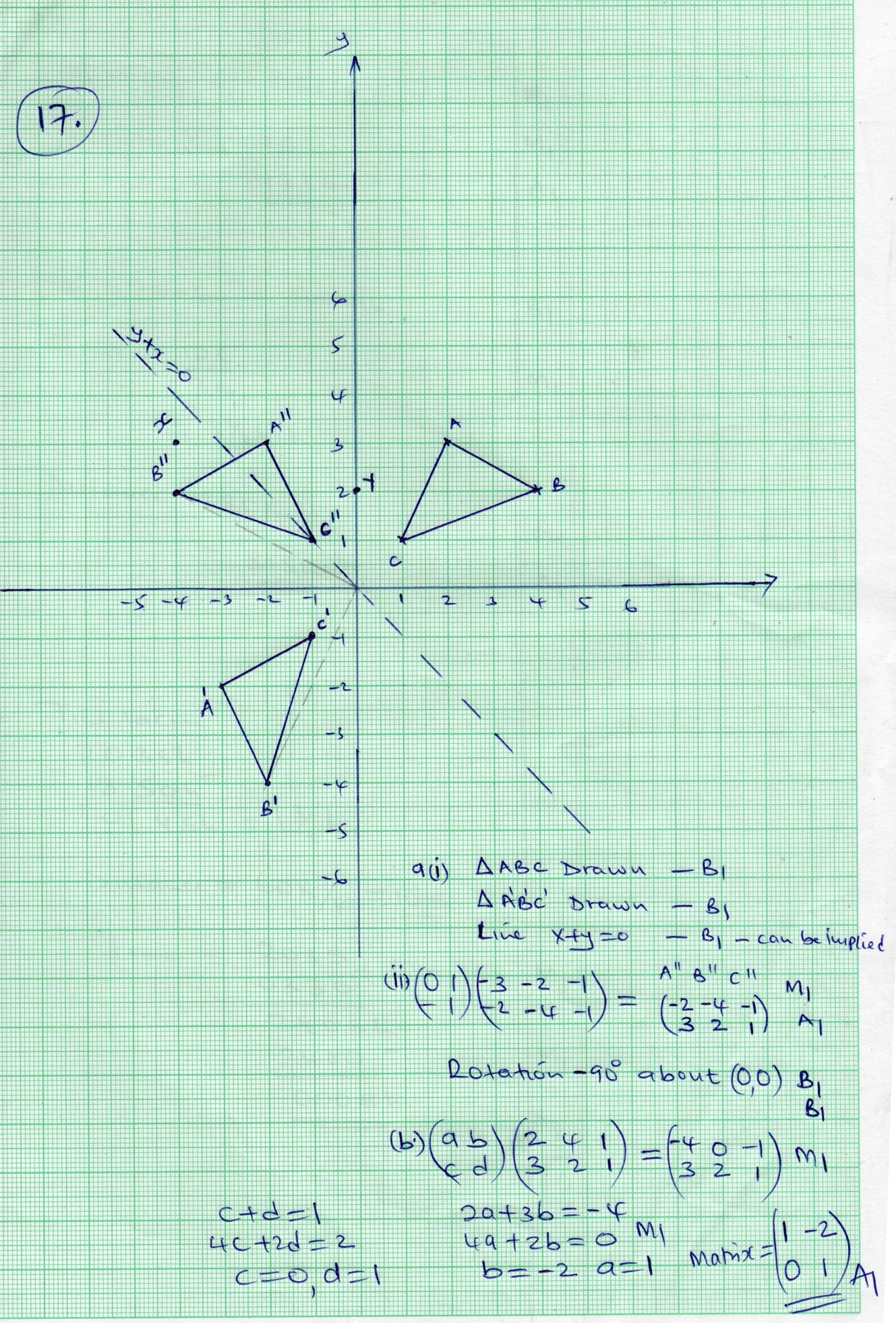 18(a)Distance of a lorry60 x 1¾ = 105kmDist = 317 – 105 = 212kmM1M1A1(b)(C)R.S = 90 – 60 = 30KM/HTime = 105                30  = 3½hrsDistance = 90 x 3½ = 315kmTime taken2035h1850h0145sh  -  1¾hrsDistance = 60 x 7/4 – 105Time = 2035              0330              2405sh              2400              0005hB1M1M1A1M1M1A119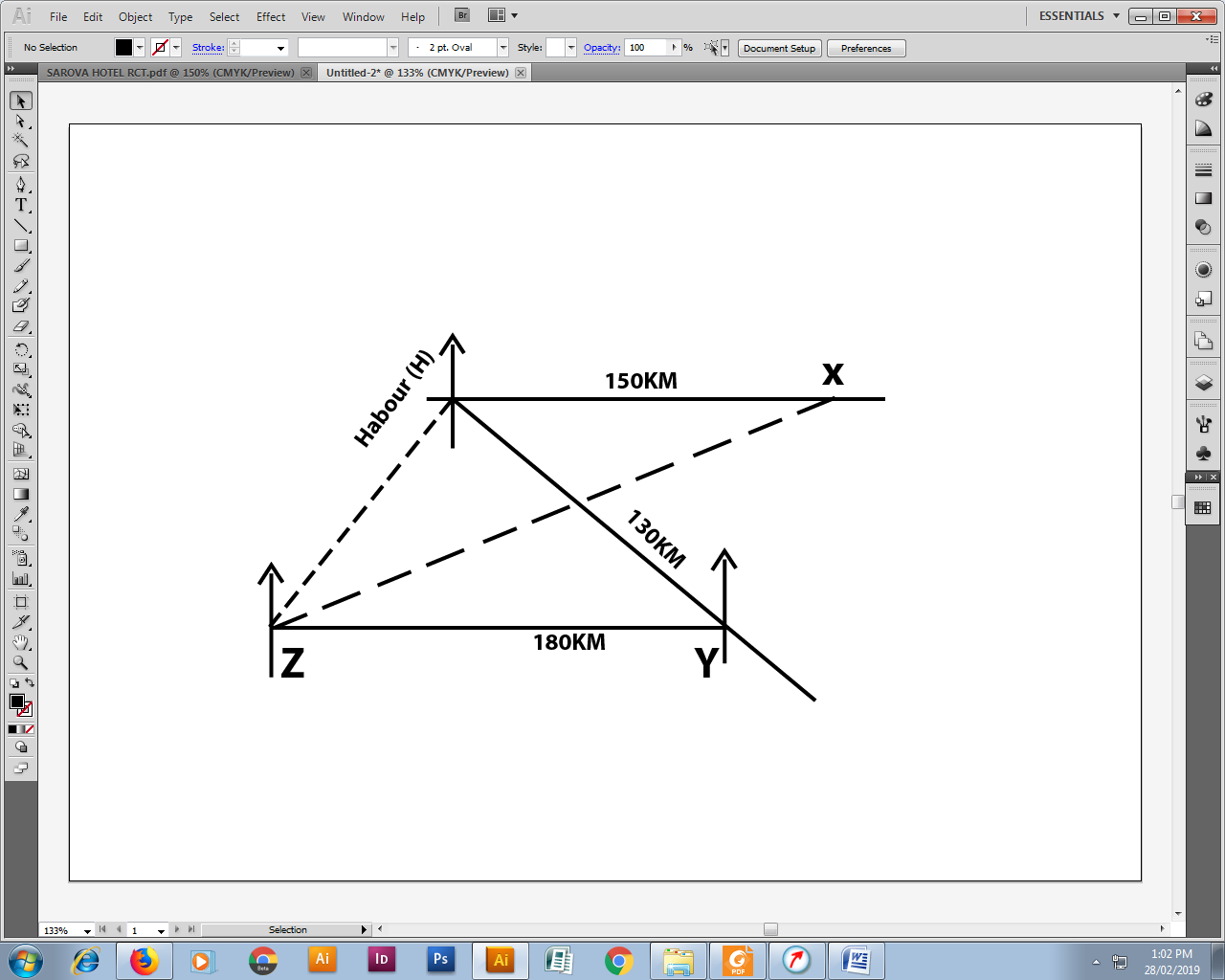 Location x Location yLocation zRelative position correct12.3 X 20 = 246KM ± z43⁰ ± 1⁰D = 130kmS = 50km/hrT = 130 = 2.6hrs         50Or 2hrs    36minsB1B1B1B1B1B1B1B1M1A120 a)b)  i)(ii)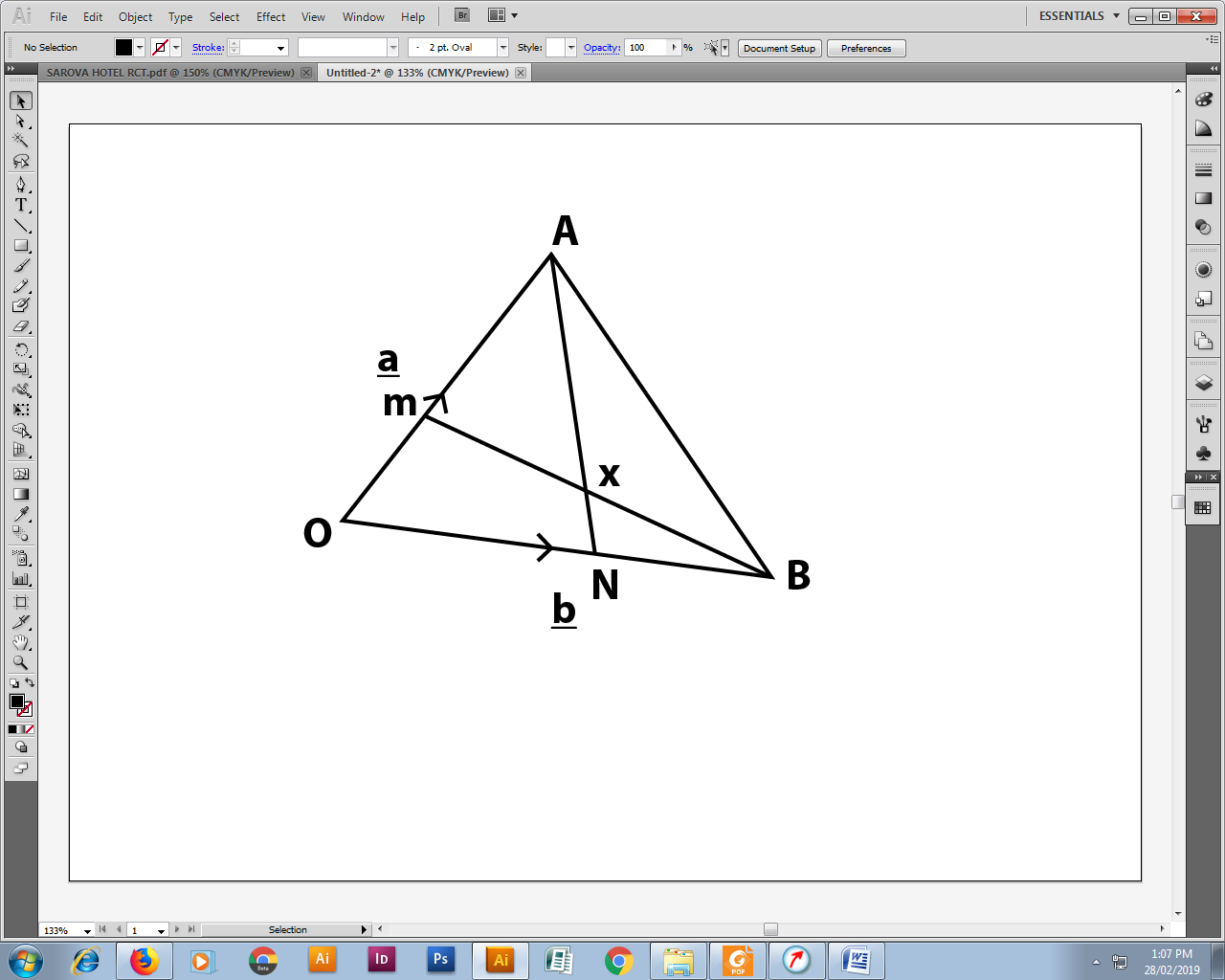 BM = b + 2/5aAN = -a + 2/3bOX = OB + KB= b + 2/5ka – kb= 2/5ka + (1-k)bOX = OA + hAN= a + (2/3b –a)h= a + 2/3hb – ha= 2/3hb + (1 – h) a2/5ka + (1-k)b = 2/3hb + (1 – h)a2k + 5h = 53k + 2h = 3    11h = 9    H   =  9             11K – 5/11B1B1M1A1M1A1M1M1M1A121 a)b)c) i)ii)iii)Men = 95Women = 95 + 50 = 145Children = 2 x 95 = 190095 + 145 + 190= 430% children = 190  x 100                          430= 44.2%No. of benches = 190  = 19benches                                  10No, of benches = 240/7 = 34.2857= 34 benches240 – 34 x 7240 – 238= 2Unoccupied = 7-2                        = 5 adultsM1A1M1A1M1A1M1A1B1B122 i)ii)b) Grad(m1) = -6-4  = -2                       3 + 2M2 = ½Y – 4  = ½X + 2Y = ½x + 5M1 = -2Y + 1   =   -2X – 3         1Y = 2x + 5A1= -2  +  2  =  0           4      -1      3A1(0,3)B1 =    3  +  2  =  5            -6      -1     -7B1 (5, -7)Grad (m) = 3- -7  = -2                      0 – 5Y – 3  = -2X – 0Y = -2x + 3B1M1A1B1M1A1B1B1M1A123 a(i)ii)iii)b)22/7 x 4.2²= 55.44cm²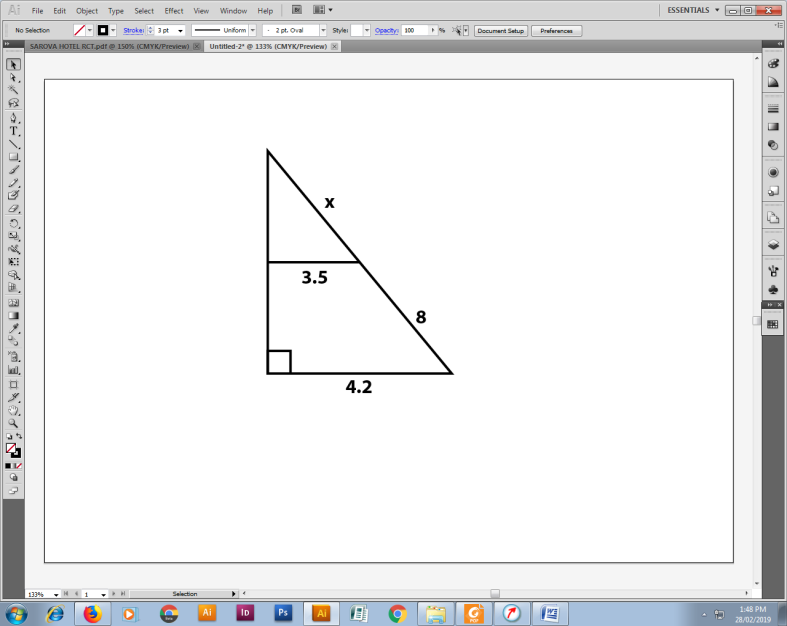 X + 3 = 4.2   X         3.5X = 40cm22/7 x 4.2 x 48= 633.6cm²Area of frustum= 22/7 x 4.2 x 48 – 22/7 x 3.5 x 40633.6 – 440= 193.6cm²2 x 22/7 x 3.5²= 77cm²Total SA – 55.44 + 193.6 + 77= 326.04cm²Asf = 326.04  =  4            81.51Radius = 4.2                    2     = 2.1cmM1A1B1M1M1A1M1A1M1A1